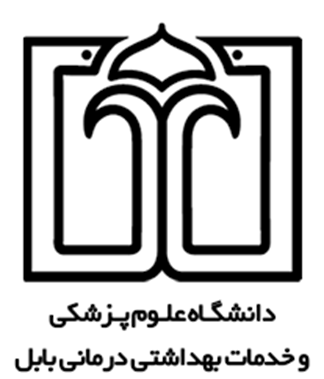 دانشکده پیراپزشکیLog book مربوط به كارآموزي رشته اتاق عمل مقدمه ضمن آرزوي موفقيت در طي دوره کارآموزي اميد است بتوانيد در جهت ارتقاء توانمندي علمي وعملي خود كوشا باشيد.قوانين و مقرارت آموزشيساعت كارآموزي در مرکزاز ساعت 7:30 الی  13 مي باشد.استفاده از اتیکت (برچسب شناسایی) اجباری است.حمل گوشی همراه در وضعیت سکوت بلا مانع می باشد ولی مکالمه حین جراحی ممنوع می باشداستفاده از یونیفرم مطابق مقرارت دانشکده  ضروری می باشد.در زمينه كوتاه نگه داشتن ناخن و عدم استفاده از زيور آلات متعاقب قوانين و مقررات دانشكده عمل نمايید.در برخورد با بيماران، همراهان آنها، همكاران، كادر آموزشي- درماني درمرکز رعايت اصول اخلاقي و شئونات اسلامي را بنمايد.خروج از مرکزتحت عناويني مانند پيگيري امور اداري، شركت در جلسه و ...  فقط با كسب مجوز از استاد مربوطه میسر می باشد.حضور دانشجو در  تمام جلسات مربوط به کارآموزی و کارآموزی در عرصه الزامی است و ساعات غیبت دانشجو در این دروس از  1 /. مجموع ساعات آن درس نباید تجاوز نماید.اختصاص بخشي از ساعت كارآموزي به استفاده از كتابخانه و اينترنت در ارتباط با موضوع كارآموزي. در طول كارآموزي با نظر استاد مربوطه امكان پذير است .رعايت قوانين و مقررات آموزشي در بخش، ارائه تکالیف یادگیری، شركت در بحث گروهي، ارائه مراقبت ها و مشارکت فعال در یادگیری و یادگیری خودراهبر از مواردی است  که در ارزشیابی لحاظ می شود (در انتهای لاگ بوک به تفصیل مشخص شده است). کلیه تکالیف خود را در پایان دوره به استاد بالینی خود تحویل دهید.نکاتی که می بایست به آن دقت شود:کلیه  تجربيات عملي و علمي خودرا در لاگ بوک ثبت نمایید (و یا پیوست  کنید).تكميل  لاگ بوک از شروع دوره  کارآموزی الزامي است.لاگ بوک  را در تمامي اوقات  به همراه داشته باشید تا در موقع لزوم نسبت به ثبت اطلاعات درآن اقدام شود به اين ترتيب از ثبت اطلاعات از طريق رجوع به حافظه كه با خطا توام مي باشد پيشگيري خواهد شد. بهتر است در پايان هر فعاليت زمان كوتاهي در همان محل انجام فعاليت به تكميل تخصيص داده شود تا اطلاعات مورد نياز به سهولت در دسترس باشد.گروه آموزشي مجاز است در هر زمان كه تشخيص دهد لاگ بوک را جهت بررسي يا نسخه برداري در اختيار بگيرد.لاگ بوک باید به امضای مدیر گروه برسد. محل برگزاری دوره،  اتاق عمل......... می باشد.پیشنهادات و انتقادات: هر قسمت 1 نمره و در مجموع 10 نمرهنتیجه ارزشیابی دانشجو در دوره .......................از 20امضاء دانشجو	                          	نام و امضاء مربی 	                                               مهر بیمارستانهر قسمت 5/0 نمره و در مجموع 10 نمرهنتیجه ارزشیابی دانشجو در دوره .......................از 20امضاء دانشجو	                          	نام و امضاء مربی 	                                               مهر بیمارستانهر قسمت 1 نمره و مجموع 10 نمرهنتیجه ارزشیابی دانشجو در دوره .......................از 20امضاء دانشجو	                          	نام و امضاء مربی 	                                               مهر بیمارستانجدول ارزیابی عملی   ( هر قسمت 1نمره و مجموع نمرات 8 نمره )نتیجه ارزشیابی دانشجو در دوره .......................از 20امضاء دانشجو	                          	نام و امضاء مربی 	                                               مهر بیمارستان		ليست نمرات دروس كارآموزي در عرصه 1 ( ترم7 ) كارشناسي پيوسته اتاق عملنام و نام خانوادگي دانشجو:					محل كارآموزي:تاريخ شروع كارآموزي:					تاريخ اتمام كارآموزي: امضا و نظر مربيان:			                                                    امضاء مدیر گروهجدول شماره1جدول شماره1جدول شماره1جدول شماره1جدول شماره1جدول شماره1جدول شماره1جدول شماره1جدول شماره1جدول شماره1جدول شماره1جدول شماره1نمره رديفمدیریت در اتاق عملآموزش ديدهامآموزش ديدهامآموزش ديدهامآموزش ديدهامآموزش ديدهاممشاهده كردهاممشاهده كردهامانجام دادهامانجام دادهامتعداداستادرديفمدیریت در اتاق عملمطالعه شخصیمطالعه شخصیكنفرانسكنفرانسكنفرانسبلهخيربلهخيررديفمدیریت در اتاق عملبليخيربليخيرخيربلهخيربلهخير1کنترل برنامه روزانه اتاق عمل (حداقل 3مورد)2کنترل برنامه هفتگی اتاق عمل (حداقل 3مورد)3کنترل برنامه ماهانه اتاق عمل (حداقل 3مورد)4کنترل حضور پرسنل در اتاقهای عمل (حداقل 3مورد)5جایگزین  کردن افراد غایب را با افراد رزرو وماهر (حداقل 3مورد)6تعیین افراد مناسب برای اسکراب هر عمل ر (حداقل 3مورد)7تعیین افراد مناسب برای سیرکولر هر عمل ر (حداقل 3مورد)8ارزشیابی کمی و کیفی فعالیتهای پرسنل (حداقل 3مورد)9نظارت بر وسایل وتجهیزات مصرفی وCSR (حداقل 3مورد)10نظارت بر تقسیم وتجمیع نیروها اعم از پرسنل ودانشجو در اتاقهای عمل (حداقل 3مورد)جمع نمرات(10)ارزیابی كيفي: استاد محترم براساس معیار زیر در هر یک از بندها نمره دانشجو را مشخص ونهایتا جمع کل را در جمع نمرات مرهون فرماییدارزیابی كيفي: استاد محترم براساس معیار زیر در هر یک از بندها نمره دانشجو را مشخص ونهایتا جمع کل را در جمع نمرات مرهون فرماییدارزیابی كيفي: استاد محترم براساس معیار زیر در هر یک از بندها نمره دانشجو را مشخص ونهایتا جمع کل را در جمع نمرات مرهون فرماییدارزیابی كيفي: استاد محترم براساس معیار زیر در هر یک از بندها نمره دانشجو را مشخص ونهایتا جمع کل را در جمع نمرات مرهون فرماییدارزیابی كيفي: استاد محترم براساس معیار زیر در هر یک از بندها نمره دانشجو را مشخص ونهایتا جمع کل را در جمع نمرات مرهون فرماییدعالي خوبمتوسطضعیف خیلی ضعیف175/05/025/0صفرموارد ارزیابی  رفتار و اخلاق حرفه ای  ( مجموع 10 نمره )نمرهرعایت نظم و اصول پرستاری و شرکت فعال دانشجو در فرایند یادگیریبا وضعيت ظاهري مناسب برمبنای موازین شرعی و دستورالعمل دانشکده در بخش حاضر می شود.وقت شناسی و انضباط را رعایت می کند.با مربیان و پرسنل مرکز و سایر دانشجویان ارتباط مناسب برقرار می کند.علاقه مندی و اشتیاق خود را در انجام وظایف محوله نشان می دهد.در انجام وظایف محوله احساس مسئولیت می نماید و از اعتماد به نفس کافی برخوردار است .در انجام امورات محوله دقت و سرعت عمل دارد واصولصرفه جویی را رعایت می کنداز حس کنجکاوی و ابتکار و تفکر خلاق برخوردار است.از قدرت فراگیری بالایی برخوردار بوده و مطالب توضیح داده شده را به یاد می آورد.تذکرات و انتقادات مربیان را پذیرفته و در صدد تصحیح آن بر می آیدنمره کلیجدول شماره2جدول شماره2جدول شماره2جدول شماره2جدول شماره2جدول شماره2جدول شماره2جدول شماره2جدول شماره2جدول شماره2نمرهرديفتکنیک اتاق عمل 2آموزش ديدهامآموزش ديدهامآموزش ديدهاممشاهده كردهاممشاهده كردهامانجام دادهامانجام دادهامتعداداستادرديفتکنیک اتاق عمل 2مطالعه شخصیمطالعه شخصیكنفرانسبلی  خیربلهخيربلهخيررديفتکنیک اتاق عمل 2بليخيركنفرانسبلی  خیربلهخيربلهخير1اتاق عمل را  مناسب با نوع عمل جهت شروع جراحی آماده کند.(حداقل 4 مورد)2 نظام و تربیت و اولویتها را رعایت کند.(حداقل 4 مورد)3 بیمار را تحویل گرفته و پرونده او را کنترل و مطالعه نماید.(حداقل 4 مورد)4وسایل برقی و غیربرقی اطاق عمل را به طور صحیح بکار گیرد .(حداقل 4 مورد)5وسایل و تجهیزات استریل اعمال جراحی عمومی.را بکاربرد(حداقل 4 مورد)6وسایل و تجهیزات  غیراستریل اعمال جراحی عمومی بکار برد.(حداقل 4 مورد)7بعنوان فرد استریل  کمک جراح 3در تیم جراحی همکار نماید. .(حداقل 3 مورد)8بعنوان فرد استریل  کمک جراح 2در تیم جراحی همکار نماید. .(حداقل 3 مورد)9 به تیم استریل گان و دستکش بپوشاند.(حداقل 3 مورد)10دراپینگ را بطور صحیح انجام دهد.(حداقل 2 مورد)11  تکنیک علمی را درآماده سازی وسایل بکار برد.(حداقل 4 مورد)12 اولویت  ودلیل برداشتن وسایل و تجهیزات میز عمل را ذکر کند.(حداقل 4 مورد)13وسایل و تجهیزات میز عمل را بر اساس اولویت و استاندارد بچیند.14موضع عمل را پرپ یا ضد عفونی اولیه- نماید. .(حداقل 2 مورد)15وسایل مورد نیاز جراح را به موقع و صحیح در اختیار وي قرار دهد.16  در پایان جراحی با نظارت مربی پوست را بخیه و ناحیه عمل را پانسمان کند.17در پایان جراحی ست هاي آلوده را به قسمت شستشو تحويل دهد و وسايل تيز را در سفتي باكس بيندازد.18پس از عمل موضع عمل را پرپ یا ضد عفونی نهایی نماید. .(حداقل 3 مورد)19 پانسمان نهایی محل عمل را با نظارت پرسنل یا مربی انجام دهد.(حداقل 3 مورد)20  اتاق عمل را برای عمل بعدی آماده کند.(حداقل 4 مورد)جمع نمرات(10)ارزیابی كيفي: استاد محترم براساس معیار زیر در هر یک از بندها نمره دانشجو را مشخص ونهایتا جمع کل را در جمع نمرات مرهون فرماییدارزیابی كيفي: استاد محترم براساس معیار زیر در هر یک از بندها نمره دانشجو را مشخص ونهایتا جمع کل را در جمع نمرات مرهون فرماییدارزیابی كيفي: استاد محترم براساس معیار زیر در هر یک از بندها نمره دانشجو را مشخص ونهایتا جمع کل را در جمع نمرات مرهون فرماییدارزیابی كيفي: استاد محترم براساس معیار زیر در هر یک از بندها نمره دانشجو را مشخص ونهایتا جمع کل را در جمع نمرات مرهون فرماییدارزیابی كيفي: استاد محترم براساس معیار زیر در هر یک از بندها نمره دانشجو را مشخص ونهایتا جمع کل را در جمع نمرات مرهون فرماییدعالي خوبمتوسطضعیف خیلی ضعیف175/05/025/0صفرموارد ارزیابی  رفتار و اخلاق حرفه ای  ( مجموع 10 نمره )نمرهرعایت نظم و اصول پرستاری و شرکت فعال دانشجو در فرایند یادگیریبا وضعيت ظاهري مناسب برمبنای موازین شرعی و دستورالعمل دانشکده در بخش حاضر می شود.وقت شناسی و انضباط را رعایت می کند.با مربیان و پرسنل مرکز و سایر دانشجویان ارتباط مناسب برقرار می کند.علاقه مندی و اشتیاق خود را در انجام وظایف محوله نشان می دهد.در انجام وظایف محوله احساس مسئولیت می نماید و از اعتماد به نفس کافی برخوردار است .در انجام امورات محوله دقت و سرعت عمل دارد واصولصرفه جویی را رعایت می کنداز حس کنجکاوی و ابتکار و تفکر خلاق برخوردار است.از قدرت فراگیری بالایی برخوردار بوده و مطالب توضیح داده شده را به یاد می آورد.تذکرات و انتقادات مربیان را پذیرفته و در صدد تصحیح آن بر می آیدنمره کلیجدول شماره1جدول شماره1جدول شماره1جدول شماره1جدول شماره1جدول شماره1جدول شماره1جدول شماره1جدول شماره1جدول شماره1نمرهرديفمراقبت در اتاق بهبودیآموزش ديدهامآموزش ديدهامآموزش ديدهاممشاهده كردهاممشاهده كردهامانجام دادهامانجام دادهامتعداداستادرديفمراقبت در اتاق بهبودیمطالعه شخصیمطالعه شخصیكنفرانسبلی  خیر     بله    خیر    بله     خیررديفمراقبت در اتاق بهبودیبليخيركنفرانسبلی  خیر     بله    خیر    بله     خیر1دانشجو محل و موقعیت اتاق بهبودی را ترسیم و اتاق بهبودی را جهت استفاده بیمار آماده کند.(حداقل 4 مورد)2وسایل موجود در اتاق بهبودی را شرح و  وسایل ضروری را کنار تخت بیمار قرار دهد . نحوه تحویل بیمار از اتاق عمل را نشان دهد. (حداقل 4 مورد)3بیمار را در پوزیشن مناسب قرار دهد و راههای هوایی را باز نگه دارد.(حداقل 4 مورد)4علایم هایپوکسی را جستجو کند اکسیژن درمانی بیمار را با روش مناسب ماسک ، سوند ، و چادر انجام دهد. (حداقل 4 مورد)5کنترل علایم حیاتی را نمایش دهد و وسایل محافظتی بیمار را در تخت یا برانکار بکار گیرد.(حداقل 4 مورد)6محل پانسمان (درن ، کاتتر و...) را کنترل نماید و عوارض بعد از عمل را توصیف ، تشخیص ،و حتی الامکان پیشگیری کند.(حداقل 4مورد)7انفوزیون وریدی بیمار را کنترل و تزریقاتانجام و IO بیمار را کنترل و ثبت نماید.(حداقل 3 مورد)8حس و رنگ و حرکت عضو گچ گرفته را کنترل نماید. علایم شوک را شناسایی کند و در صورت وقوع اطلاع دهد. (حداقل 3 مورد)9  مشاهدات (مراقبتهای انجام شده ، داروهای تجویز ده ، ساعت ورود و خروج و سطح هوشیاری بیمار ) را ثبت نماید.(حداقل 4 مورد)10موارد استفاده و مراقبتهای پرستاری مربوط به داروهای پر مصرف در ریکاوری را بیان کند. بیمار را ترک نکند و مراقبتهای اختصاصی از بیماران تحت جراحیهای مختلف را انجام دهد. (حداقل 4 مورد)جمع نمرات(10)ارزیابی كيفي: استاد محترم براساس معیار زیر در هر یک از بندها نمره دانشجو را مشخص ونهایتا جمع کل را در جمع نمرات مرهون فرماییدارزیابی كيفي: استاد محترم براساس معیار زیر در هر یک از بندها نمره دانشجو را مشخص ونهایتا جمع کل را در جمع نمرات مرهون فرماییدارزیابی كيفي: استاد محترم براساس معیار زیر در هر یک از بندها نمره دانشجو را مشخص ونهایتا جمع کل را در جمع نمرات مرهون فرماییدارزیابی كيفي: استاد محترم براساس معیار زیر در هر یک از بندها نمره دانشجو را مشخص ونهایتا جمع کل را در جمع نمرات مرهون فرماییدارزیابی كيفي: استاد محترم براساس معیار زیر در هر یک از بندها نمره دانشجو را مشخص ونهایتا جمع کل را در جمع نمرات مرهون فرماییدعالي خوبمتوسطضعیف خیلی ضعیف175/05/025/0صفرموارد ارزیابی  رفتار و اخلاق حرفه ای  ( مجموع 10 نمره )نمرهرعایت نظم و اصول پرستاری و شرکت فعال دانشجو در فرایند یادگیریبا وضعيت ظاهري مناسب برمبنای موازین شرعی و دستورالعمل دانشکده در بخش حاضر می شود.وقت شناسی و انضباط را رعایت می کند.با مربیان و پرسنل مرکز و سایر دانشجویان ارتباط مناسب برقرار می کند.علاقه مندی و اشتیاق خود را در انجام وظایف محوله نشان می دهد.در انجام وظایف محوله احساس مسئولیت می نماید و از اعتماد به نفس کافی برخوردار است .در انجام امورات محوله دقت و سرعت عمل دارد واصولصرفه جویی را رعایت می کنداز حس کنجکاوی و ابتکار و تفکر خلاق برخوردار است.از قدرت فراگیری بالایی برخوردار بوده و مطالب توضیح داده شده را به یاد می آورد.تذکرات و انتقادات مربیان را پذیرفته و در صدد تصحیح آن بر می آیدنمره کلیجدول شماره1جدول شماره1جدول شماره1جدول شماره1جدول شماره1جدول شماره1جدول شماره1جدول شماره1جدول شماره1جدول شماره1جدول شماره1رديفکارآموزي در اتاق عمل اورژانسآموزش ديدهامآموزش ديدهامآموزش ديدهامآموزش ديدهاممشاهده كردهاممشاهده كردهامانجام دادهامانجام دادهامتعدادنمره استادرديفکارآموزي در اتاق عمل اورژانسمطالعه شخصیمطالعه شخصیكنفرانسكنفرانسبلهخيربلهخيررديفکارآموزي در اتاق عمل اورژانسبليخيربلیخیربلهخيربلهخير1مشاهده آماده کردن اتاق عمل برای جراحی های اورژانس (حداقل 3مورد)2آماه کردن تجهیزات وپک برای عملهای اورژانسی(حداقل 3مورد)3مشاهده مراحل تصمیم گیری در وضعیتهای اورژانسی(حداقل 3مورد)4انجام اقداماتی حفاظتی برای موارد خاص(حداقل 3مورد)5انجام اقدامات حیاتی با سرعت مناسب در موارد خاص(حداقل 3مورد)6مشارکت در تیم مراقبتی موارد اورژانسی و آماده کردن بیمار برای اعمال اورژانس (حداقل 3مورد)7کنترل علائم حیاتی وثبت در پرونده بیمار  برای اعمال اورژانسی(حداقل 3مورد)8انجام مراقبتهای قبل،حین وبعد اعمال اورژانسی.(حداقل 3مورد)جمع نمرات(8 نمره ):کنفرانس و تکالیف: 2 نمره      )طبق نظر استاد مربوطه(ارزیابی كيفي: استاد محترم براساس معیار زیر در هر یک از بندها نمره دانشجو را مشخص ونهایتا جمع کل را در جمع نمرات مرهون فرماییدارزیابی كيفي: استاد محترم براساس معیار زیر در هر یک از بندها نمره دانشجو را مشخص ونهایتا جمع کل را در جمع نمرات مرهون فرماییدارزیابی كيفي: استاد محترم براساس معیار زیر در هر یک از بندها نمره دانشجو را مشخص ونهایتا جمع کل را در جمع نمرات مرهون فرماییدارزیابی كيفي: استاد محترم براساس معیار زیر در هر یک از بندها نمره دانشجو را مشخص ونهایتا جمع کل را در جمع نمرات مرهون فرماییدارزیابی كيفي: استاد محترم براساس معیار زیر در هر یک از بندها نمره دانشجو را مشخص ونهایتا جمع کل را در جمع نمرات مرهون فرماییدعالي خوبمتوسطضعیف خیلی ضعیف175/05/025/0صفرموارد ارزیابی  رفتار و اخلاق حرفه ای  ( مجموع 10 نمره )نمرهرعایت نظم و اصول پرستاری و شرکت فعال دانشجو در فرایند یادگیریبا وضعيت ظاهري مناسب برمبنای موازین شرعی و دستورالعمل دانشکده در بخش حاضر می شود.وقت شناسی و انضباط را رعایت می کند.با مربیان و پرسنل مرکز و سایر دانشجویان ارتباط مناسب برقرار می کند.علاقه مندی و اشتیاق خود را در انجام وظایف محوله نشان می دهد.در انجام وظایف محوله احساس مسئولیت می نماید و از اعتماد به نفس کافی برخوردار است .در انجام امورات محوله دقت و سرعت عمل دارد واصولصرفه جویی را رعایت می کنداز حس کنجکاوی و ابتکار و تفکر خلاق برخوردار است.از قدرت فراگیری بالایی برخوردار بوده و مطالب توضیح داده شده را به یاد می آورد.تذکرات و انتقادات مربیان را پذیرفته و در صدد تصحیح آن بر می آیدنمره کلیرديفعنوان كارآموزي در عرصهتعداد واحدنمره1کارآموزي مدیریت در اتاق عمل 2 2کارآموزی تکنیک اتاق عمل 2  23کار آموزی اصول مراقبت در اتاق بهبودی24کارآموزی در اتاق عمل اورژانس1